30.05.2018 Экспертные заключения, предложения к проекту направлять в администрацию муниципального образования поселок Боровский в течение 7 дней до 06.06.2018 (в течение 7 дней со дня размещения проекта – 30.05.2017) по адресу: п. Боровский, ул. Островского, д.33, 2 этаж, кабинет 12 (приемная) и по электронной почте: borovskiy-m.o@inbox.ru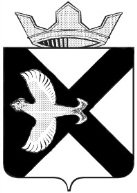 АДМИНИСТРАЦИЯ Муниципального  образования поселок  БоровскийПОСТАНОВЛЕНИЕ_____________  2018 г.						  	                     № ___п. БоровскийТюменского муниципального районаВ соответствии с Федеральным законом от 06.10.2003 № 131-ФЗ «Об общих принципах организации местного самоуправления в Российской Федерации», Правилами благоустройства муниципального образования поселок Боровский, утвержденными решением с Боровской поселковой Думы от 28.03.2018 № 404, Уставом муниципального образования поселок Боровский:1. Утвердить требования к параметрам, внешнему виду временных объектов на территории муниципального образования поселок Боровский согласно приложению к настоящему постановлению.2. Установить, что внешний вид временных объектов на территории муниципального образования поселок Боровский подлежит приведению в соответствие с требованиями, указанными в приложении к настоящему постановлению, в срок до 01.10.2018.3. Опубликовать настоящее постановление на официальном сайте Администрации муниципального образования поселок Боровский в информационно-телекоммуникационной сети Интернет www.borovskiy-adm.ru.4. Контроль за исполнением настоящего постановления возложить на заместителя  главы по строительству, благоустройству, землеустройству, ГО и ЧС.Глава муниципального образования                                              С.В. СычеваПриложение к постановлениюот ______2018 г. N ___Требования к параметрам, внешнему виду временных объектов на территории муниципального образования поселок БоровскийI. Общие положения1.1. Настоящие Требования к параметрам, внешнему виду временных объектов на территории муниципального образования поселок Боровский (далее – Требования к временным объектам) разработаны в соответствии с решением Боровской поселковой Думы от 28.03.2018 № 404 «Об утверждении правил благоустройства территории муниципального образования поселок Боровский» и устанавливают требования, предъявляемые к параметрам, внешнему виду временных объектов на территории муниципального образования поселок Боровский, в том числе цветовому решению, материалам, применяемым в отделке временных объектов, порядок подготовки и согласования индивидуального эскизного проекта временного объекта.1.2. Для целей настоящего Порядка применяются следующие понятия:временный объект - объект, представляющий временное сооружение, не связанное прочно с земельным участком, вне зависимости от наличия или отсутствия подключения (технологического присоединения) к сетям инженерно-технического обеспечения, в том числе нестационарный торговый объект, временный павильон и киоск, общественный туалет нестационарного типа;эскизный проект временного объекта - документ, представляющий собой совокупность материалов в текстовой и графической форме, устанавливающий требования к параметрам, внешнему виду временного объекта.1.3. Временные объекты на территории муниципального образования поселок Боровский должны иметь параметры и внешний вид, соответствующие следующим основным требованиям:временный объект не должен иметь капитального фундамента и (или) подземных помещений, позволяющих отнести такой объект к недвижимому имуществу, вне зависимости от наличия или отсутствия подключения (технологического присоединения) к сетям инженерно-технического обеспечения;внешний вид временного объекта, в том числе цветовое оформление временного объекта и материалы отделки фасадов временного объекта должны соответствовать типовому эскизному проекту либо индивидуальному эскизному проекту, согласованному с Администраций муниципального образования поселок Боровский (далее - Администрация) в порядке, установленном настоящими Требованиями к временным объектам;временный объект должен иметь общую площадь не более семидесяти пяти квадратных метров, количество этажей не более чем один, высоту от уровня прилегающей территории не более пяти метров, высоту внутренних помещений не менее двух с половиной метров.1.4. Внешние поверхности временных объектов не должны иметь видимых загрязнений, повреждений, разрушений, в том числе в виде не предусмотренных эскизным проектом изменений их цветового тона.Не допускается размещение рекламно-информационного оформления (включая самоклеящуюся пленку, баннерные панно) на внешних поверхностях временного объекта.1.5. Лицо, заинтересованное в размещении временного объекта, может выбрать вариант типовых эскизных проектов временных объектов, которые разрабатываются и утверждаются Администраций, либо осуществить разработку индивидуального эскизного проекта временного объекта самостоятельно. В случае использования типового эскизного проекта разработка индивидуального эскизного проекта и его согласование с Администраций не требуются.Утвержденные Администрацией типовые эскизные проекты временных объектов размещаются на официальном сайте Администрации муниципального образования поселок Боровский в информационно-телекоммуникационной сети «Интернет» - www. borovskiy-adm.ru.II. Требования, предъявляемые к внешнему виду временных объектов2.1. Временный объект должен соответствовать следующим требованиям, предъявляемым к внешнему виду, в том числе цветовому решению, материалам, применяемым в отделке временного объекта:а) корпус временного объекта:фасадная и боковая облицовка временного объекта должна быть выполнена из композитных материалов со стеклопакетами из витринного стекла (простого или тонированного) с защитным покрытием (пленкой);все остекленные поверхности корпуса должны предусматривать установку защитных ролетных систем (роль-ставней) с механическим или электроприводом;б) все внешние поверхности временного объекта, включая корпус, фриз, декоративные колонны, информационные поверхности, нижние ограждающие элементы, должны быть облицованы композитными панелями.2.2. Для изготовления временного объекта не допускается применение кирпича, блоков, бетона, сайдинга, рулонной и шиферной кровли, древесины.Конструкция временного объекта может предусматривать козырек с покрытием из свето-прозрачного или тонированного материала.2.3. Оформление вывесок, размещаемых на временных объектах, должно осуществляться с соблюдением требований Федерального закона от 01.06.2005 № 53-ФЗ «О государственном языке Российской Федерации».Место размещения и параметры вывески должны соответствовать эскизному проекту временного объекта.Вывески, содержащие наименование временного объекта, размещаются исключительно в границах фриза временного объекта.Вывеска, размещаемая на нестационарном торговом объекте, за исключением объектов сезонной мелкорозничной торговли (далее - НТО), и содержащая информацию, предусмотренную Законом Российской Федерации от 07.02.1992 № 2300-1 «О защите прав потребителей», а также информационная табличка с QR-кодом, выдаваемая органом, уполномоченным на заключение договора на размещение НТО либо договора аренды земельного участка, предоставленного для размещения НТО (в случае размещения НТО на землях или земельных участках, находящихся в государственной или муниципальной собственности), лицу, с которым заключен такой договор, размещаются на доступном для обозрения месте плоских участков фасада НТО, свободных от архитектурных элементов, на стеклах витрины, или непосредственно у входа (справа или слева) в НТО или на входной двери НТО.Информационная табличка с QR-кодом содержит следующий перечень зашифрованной информации:место нахождения НТО;тип и вид НТО;целевое (функциональное) назначение НТО;параметры и характеристики НТО (площадь, количество этажей, высота);сведения о юридическом лице (индивидуальном предпринимателе), с которым заключен договор на размещение НТО, договор аренды земельного участка;срок действия договора на размещение НТО, договора аренды земельного участка.2.4. Размещение временных объектов, их эксплуатация на землях и земельных участках, расположенных на территории муниципального образования поселок Боровский, должны соответствовать требованиям действующего законодательства, муниципальных правовых актов муниципального образования поселок Боровский.III. Индивидуальный эскизный проект временного объекта3.1. Индивидуальный эскизный проект временного объекта разрабатывается с учетом предполагаемого места размещения временного объекта, утверждается лицом, заинтересованным в размещении временного объекта, и подлежит согласованию с Администраций в порядке, определенном настоящими Требованиями к временным объектам.Индивидуальный эскизный проект временного объекта оформляется в виде сброшюрованных материалов, заверенных печатью (при ее наличии) и подписью разработчика проекта, утвержденных заказчиком проекта, с включением следующих материалов:а) краткая пояснительная записка, в которой в том числе указывается целевое (функциональное) назначение временного объекта и адресное описание места размещения временного объекта;б) эскиз временного объекта в средовом контексте (перспектива в цвете, 3D-изображение) с указанием размеров временного объекта и материалов, применяемых в отделке;в) план помещений временного объекта с указанием функционального назначения помещений.3.2. Согласование индивидуального эскизного проекта временного объекта Администраций осуществляется при обращении лица, заинтересованного в размещении временного объекта, в Администрацию с заявлением о согласовании индивидуального эскизного проекта временного объекта.Заявление о согласовании индивидуального эскизного проекта временного объекта предоставляется при личном приеме на бумажном носителе по форме согласно приложению к Требованиям к временным объектам.К заявлению о согласовании индивидуального эскизного проекта временного объекта прилагается индивидуальный эскизный проект временного объекта (в двух экземплярах), разработанный и утвержденный в порядке, предусмотренном пунктом 3.1 Требований к временным объектам, и документ, удостоверяющий полномочия представителя физического или юридического лица (кроме руководителя юридического лица), если с заявлением обращается его представитель.3.3. При приеме заявления специалист Администраций:а) осуществляет проверку личности лица, обратившегося с заявлением, путем сверки данных, указанных в заявлении, с данными, содержащимися в документах, удостоверяющих личность;б) информирует лицо, обратившееся с заявлением, о порядке и сроках согласования индивидуального эскизного проекта временного объекта;в) обеспечивает регистрацию заявления в автоматизированной системе документооборота и делопроизводства Администрации;г) проверяет наличие прилагаемых к заявлению документов, предусмотренных абзацем третьим пункта 3.2 Требований к временным объектам;д) выдает уведомление о приеме заявления, в котором в том числе указывается дата обращения за получением результата рассмотрения заявления.3.4. В течение пятнадцати рабочих дней со дня регистрации заявления о согласовании индивидуального эскизного проекта временного объекта Администрация осуществляет рассмотрение индивидуального эскизного проекта, по результатам которого согласовывает индивидуальный эскизный проект временного объекта либо отказывает в его согласовании при наличии оснований, предусмотренных пунктом 3.5 Требований к временным объектам.Согласование индивидуального эскизного проекта осуществляется путем проставления печати Администрации и подписи уполномоченного лица Администрации на листе эскизного проекта с цветовым решением объекта каждого экземпляра эскизного проекта. Один экземпляр согласованного индивидуального эскизного проекта временного объекта хранится в Администрации.Согласованный индивидуальный эскизный проект временного объекта или уведомление об отказе в согласовании индивидуального эскизного проекта временного объекта с указанием основания для отказа направляется лицу, заинтересованному в размещении временного объекта, в пределах срока, указанного в абзаце первом настоящего пункта, способом, указанным в заявлении о согласовании индивидуального эскизного проекта временного объекта.3.5. Основанием для отказа в согласовании индивидуального эскизного проекта временного объекта является:а) отсутствие документов, прилагаемых к заявлению в соответствии с абзацем третьим пункта 3.2 Требований к временным объектам;б) несоответствие индивидуального эскизного проекта временного объекта требованиям пункта 3.1 Требований к временным объектам;в) несоответствие параметров, внешнего вида временного объекта, предусмотренных индивидуальным эскизным проектом, настоящим Требованиям к временным объектам.Приложениек Требованиямк временным объектам                                                     Главе муниципального образованияпоселок Боровский                                ___________________________________________                                                                 Заявитель:                                ___________________________________________                                    (фамилия, имя, отчество, дата рождения,                                ___________________________________________                                данные документа, удостоверяющего личность,                                ___________________________________________                                     место жительства - для физических лиц,                                ___________________________________________                     полное наименование, местонахождение, почтовый адрес -                                ___________________________________________                                для юридического лица (телефон, факс, адрес                                ___________________________________________                                  электронной почты указываются по желанию)Заявление (типовая форма)о согласовании индивидуального эскизного проекта временного объектаПрошу согласовать эскизный проект временного объекта_______________________________________________________________________,(указать функциональное назначение объекта)предполагаемого к размещению на земельном участке, расположенном_______________________________________________________________________(местонахождение, площадь участка)принадлежащем на праве_______________________________________________________________________.(вид права, правоустанавливающий документ)К заявлению прилагаются:Согласованный индивидуальный эскизный проект временного объекта или уведомление об отказе в согласовании индивидуального эскизного проекта временного объекта (в случае такого отказа) прошу (отметить знаком "V"): ┌─┐ └─┘  выдать в ходе личного приема ┌─┐ └─┘  направить почтовым отправлением по указанному выше почтовому адресу________________________________________________________________________дата                   подпись                должность, Ф.И.О.Принял:________________________________________________________________________подпись                должность, Ф.И.О.индивидуальный эскизный проект временного объекта (оформленный в виде сброшюрованных материалов, заверенных печатью (при ее наличии) и подписью разработчика проекта, утвержденных заказчиком проекта)краткая пояснительная записка, в которой в том числе указывается целевое (функциональное) назначение временного объекта и адресное описание места размещения временного объектаэскиз временного объекта в средовом контексте (перспектива в цвете, 3D-изображение) с указанием размеров временного объекта и материалов, применяемых в отделкеплан помещений временного объекта с указанием функционального назначения помещений